Monkfrith School Travel PlanAt Monkfrith, we believe it is really important for children to walk, cycle or scoot to school.  We have plenty of storage for bikes and scooters in the playground!Junior Travel AmbassadorsWe hold yearly elections for children in Year 5 and 6 for the role of Monkfrith Junior Travel Ambassador, a London wide scheme with the Office of the London Mayor.  They are responsible for coming up with initiatives to make the journey to school healthier and safer for everyone.   This year they have made posters, given assemblies and written for the school newsletter!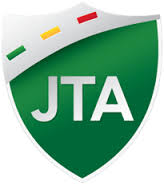 Walk to School Days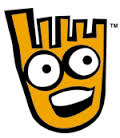 Monkfrith hold regular Walk to School events.  The children track the way they travel to school each day, using an online travel tracker and are then awarded a special badge.  Each month, the winning class receives a trophy in assembly!Biker BreakfastEach month, we hold a special Biker Breakfast.  On those days, if you come to school on your bike or scooter between 8 and 8.30am, then you will receive a delicious, healthy free breakfast.ParkingIf you do need to drive, then we ask that you do not park in the roads that surround the school.  This helps make it safer for the children who are walking and makes life better for our neighbours.   Our local Police Community Support Officers make regular patrols to the roads around school at the start and end of each school day to support us in making it safer for all the children who use sustainable transport.  Walking the last 10 minutes makes a big difference!